Утверждаю: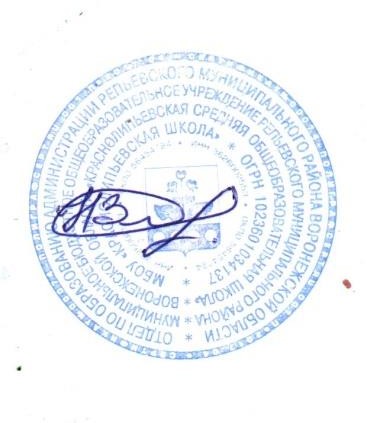 Директор МБОУ «Краснолипьевская  школа»________________ Н. И. Зубцова«_31__»____08___2021гРАСПИСАНИЕ ЗАНЯТИЙ  (образовательная деятельность)Пояснительная записка к расписанию занятий в детском саду МБОУ «Краснолипьевская школа» на 2021-2022 учебный год.Учреждение устанавливает максимальный объем образовательной нагрузки воспитанников во время образовательной деятельности, соответствующих требованиям дошкольного образовательного стандарта и санитарно-эпидемиологическим требованиям к устройству, содержанию и организации режима работы дошкольных образовательных учреждений. Таким образом, во второй младшей  группе проводится 11 занятий в неделю. В старшей группе проводится 13 занятий в неделю.Третье занятие по физическому воспитанию, согласно санитарно-эпидемиологическим требованиям к устройству, содержанию и организации режима работы дошкольных образовательных учреждений вне программы проводится во второй половине дня на прогулке. Вариативная часть учебного плана может изменяться. ВтораяМладшая группаСтаршая группаДни неделиПервая неделяВторая неделяТретья неделяЧетвертая неделяПонедельник1.Математическое развитие2. Лепка, аппликация, ручной труд.1.Математическое развитие2. Лепка, аппликация, ручной труд.1.Математическое развитие2. Лепка, аппликация, ручной труд.1.Математическое развитие2. Лепка, аппликация, ручной труд.Вторник1.Ознакомление с окружающим миром.2.Физкультура1.Ознакомление с окружающим миром.2.Физкультура1.Ознакомление с окружающим миром.2.Физкультура1.Ознакомление с окружающим миром.2.ФизкультураСреда1.Речевое развитие, основы грамотности.2. Музыка3. Конструирование, робототехника1.Речевое развитие, основы грамотности.2. Музыка3. Конструирование, робототехника1.Речевое развитие, основы грамотности.2. Музыка3. Конструирование, робототехника1.Речевое развитие, основы грамотности.2. Музыка3. Конструирование, робототехникаЧетверг1.Рисование2.Физкультура1.Рисование2. Физкультура1.Рисование2. Физкультура1.Рисование2. ФизкультураПятница1. Музыка2. Физкультура(на улице)1. Музыка2. Физкультура(на улице)1. Музыка2. Физкультура(на улице)1.. Музыка2. Физкультура(на улице)Дни неделиПервая неделяВторая неделяТретья неделяЧетвертая неделяПонедельник1.Ознакомление с окружающим миром2.Музыка3.Лепка, аппликация, ручной труд1.Ознакомление с окружающим миром2.Музыка3.Лепка, аппликация, ручной труд1.Ознакомление с окружающим миром2.Музыка3.Лепка, аппликация, ручной труд1.Ознакомление с окружающим миром2.Музыка3.Лепка, аппликация, ручной трудВторник1.Математическое развитие.2. Физкультура.3.Развитие.речи, основы грамотности. 1.Математическое развитие.2. Физкультура.3.Развитие.речи, основы грамотности.1.Математическое развитие.2. Физкультура.3.Развитие.речи, основы грамотности.1.Математическое развитие.2. Физкультура.3.Развитие.речи, основы грамотности.Среда1.Развитие.речи, основы грамотности.2.Рисование.3.Физкультура1.Развитие.речи, основы грамотности.2.Рисование.3.Физкультура1.Развитие.речи, основы грамотности.2.Рисование.3.Физкультура1.Развитие.речи, основы грамотности.2.Рисование.3.ФизкультураЧетверг1.Конструирование, робототехника.2.Музыка 1.Конструирование, робототехника.2.Музыка 1.Конструирование, робототехника.2.Музыка 1.Конструирование, робототехника.2.Музыка Пятница1.Рисование2.Физическое развитие.(на улице)1.Рисование2.Физическое развитие.(на улице)1.Рисование2.Физическое развитие.(на улице)1.Рисование2.Физическое развитие.(на улице)